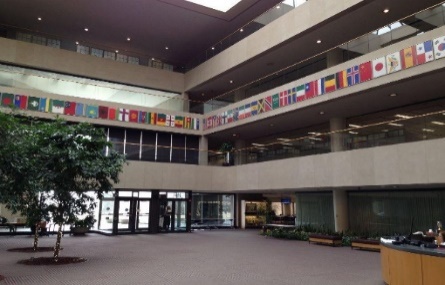 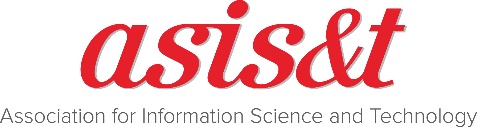 OHIO REGIONAL MEETINGMarch 3, 2017OCLC Conference Center, Dublin, OhioThis meeting is being hosted by ASIS&T, Central Ohio Chapter and the Northern Ohio Chapter.Inclement weather alternative date: April 28, 2017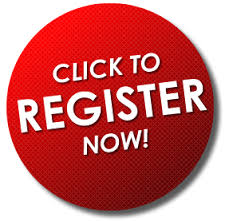 Registration Rates$60 – Members
$80 – Non-Members
$35 – StudentsRegistration includes breaks, lunch and facility tourMake Reservations at an area hotelThank our sponsors!!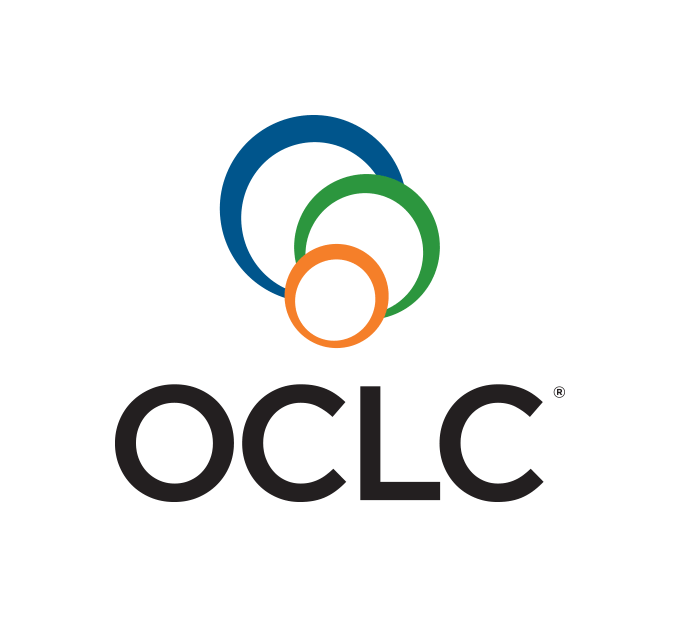 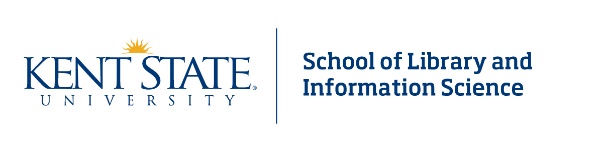 Program & ScheduleProgram & Schedule8:30-9:00amArrival, check-in and social9:00-9:15amIntroduction & Welcome by ASIS&T President Lynn Silipigni Connnaway9:15-9:45amDeveloping Services to Support New Needs: Academic Librarians’ Experiences with Research Data Management Programs , Ixchel Faniel9:45-10:15amEvolving Support for Research Information Management, Rebecca Bryant10:15-10:30amCoffee Break10:30-11:30amThe Library in the Life of the User, Lynn Silipigni Connaway11:30-12:30pmLibrary Linked Data: Where Things Stand, Jean Godby12:30-           Lunch1:30pm      12:30-           Lunch1:30pm      Afternoon Workshops (choose one)3:30-           Afternoon Coffee Break3:45pm      Afternoon Workshops (choose one)3:30-           Afternoon Coffee Break3:45pm      1:30-5:00pmVisitors and Residents Interactive Mapping Exercise Workshop, Lynn Silipigni Connaway and William Harvey1:30-5:00pmTaxonomy Workshop, Joseph Busch5:15-5:45pmTour of OCLC Facility (Kilgour Building)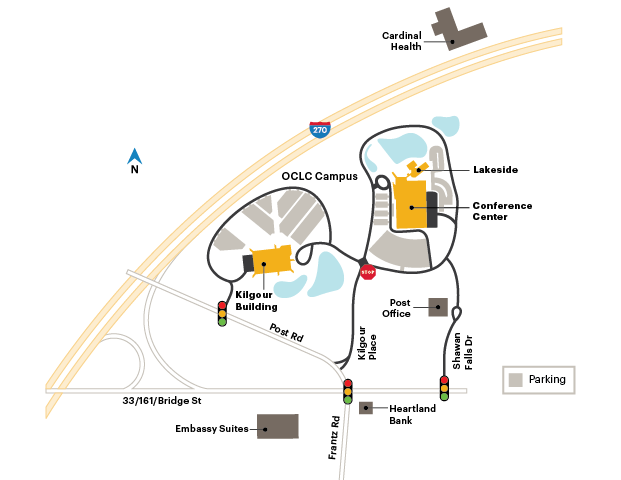 